Ո Ր Ո Շ ՈՒ Մ
08 ապրիլի 2020 թվականի   N 924 ԱՆՀԱՏ ՁԵՌՆԱՐԿԱՏԵՐ ՍՈՒՐԵՆ ԱՌԱՔԵԼՅԱՆ ՍԵՅՐԱՆԻ ՎԵՐԱԲԵՐՅԱԼ ՎԱՐՉԱԿԱՆ ՎԱՐՈՒՅԹԸ ՎԵՐՍԿՍԵԼՈՒ ԵՎ ՎԱՐՉԱԿԱՆ ՊԱՏԱՍԽԱՆԱՏՎՈՒԹՅԱՆ ԵՆԹԱՐԿԵԼՈՒ ՄԱՍԻՆ  1. ՀՀ Վանաձոր համայնքի ղեկավարի որոշման կարգավորման առարկան.Հայաստանի Հանրապետության Լոռու մարզի Վանաձորի համայնքապետարանի աշխատակազմի առևտրի և տրանսպորտը համակարգող բաժնի կողմից 26.02.2020 թվականին տրված արձանագրության և զեկուցագրի հիման վրա «Վարչարարության հիմունքների և վարչական վարույթի մասին» ՀՀ օրենքի 30-րդ հոդվածի 1-ին մասի «բ» ենթակետի հիմքով հարուցվել է վարչական վարույթ` Սուրեն Առաքելյան Սեյրանի ԱՁ-ի կողմից «Վարչական իրավախախտումների վերաբերյալ» ՀՀ օրենսգրքի 16916-րդ հոդվածի 4-րդ մասի հատկանիշներով նախատեսված վարչական իրավախախտում  կատարելու հիմքով:«Վարչարարության հիմունքների և վարչական վարույթի մասին» ՀՀ օրենքով սահմանված կարգով հարուցված և իրականացված վարչական վարույթի ընթացքում գործի փաստական հանգամանքների բազմակողմանի, լրիվ և օբյեկտիվ քննության արդյունքում, բացահայտելով գործի բոլոր հանգամանքները, վարչական մարմինը հաստատված է համարում հետևյալը.2. Վարչական ակտ ընդունելու համար հիմք հանդիսացող փաստերը.Վանաձորի համայնքապետարանի աշխատակազմի առևտրի և տրանսպորտը համակարգող բաժնի կողմից 26.02.2020 թվականին տրված զեկուցագրի և արձանագրության համաձայն՝ Սուրեն Առաքելյան Սեյրանի ԱՁ-ն 2020 թվականին իրականացրել է առանց թույլտվության հեղուկ վառելիքի, սեղմված բնական կամ հեղուկացված նավթային գազերի մանրածախ առևտրի կետերում հեղուկ վառելիքի և (կամ) սեղմված բնական կամ հեղուկացված նավթային գազերի և տեխնիկական հեղուկների վաճառք, որը «Վարչական իրավախախտումների վերաբերյալ» ՀՀ օրենսգրքի 16916-րդ հոդվածի 4-րդ մասով նախատեսված արարք է:2020 թվականի փետրվարի 27-ին «Վարչարարության հիմունքների և վարչական վարույթի մասին» ՀՀ օրենքի 30-րդ հոդվածի 1-ին մասի «բ» կետի հիմքով՝ Վանաձորի համայնքապետարանում հարուցված վարչական վարույթի հիման վրա 2020 թվականի մարտի 12-ին հրավիրվել են վարչական վարույթի լսումներ:Սուրեն Առաքելյան Սեյրանի ԱՁ-ն վարչական վարույթի լսումներին պատշաճ կերպով չի ծանուցվել (հետադարձ ծանուցման փոստային կտրոնը առկա չէ):18 մարտի 2020 թվականին ընդունվել է «Անհատ ձեռնարկատեր Սուրեն Առաքելյանի վերաբերյալ վարչական վարույթը կասեցնելու մասին» թիվ 710 որոշումը: ԱՁ Սուրեն Առաքելյանը սույն որոշումը ստացել է 31 մարտի 2020 թվականին (հիմք՝ 31.03.2020թ. փոստ. անդորրագիր)՝ համաձայն որի համարվում է պատշաճ ծանուցված :3. Վարչական ակտ ընդունելու հիմնավորումը.«Վարչական իրավախախտումների վերաբերյալ» ՀՀ օրենսգրքի 9-րդ հոդվածի 1-ին մասի համաձայն` վարչական իրավախախտում (զանցանք) է համարվում պետական կամ հասարակական կարգի, սոցիալիստական սեփականության, քաղաքացիների իրավունքների և ազատությունների, կառավարման սահմանված կարգի դեմ ոտնձգվող հակաիրավական, մեղավոր (դիտավորյալ կամ անզգույշ) այնպիսի գործողությունը կամ անգործությունը, որի համար օրենսդրությամբ նախատեսված է վարչական պատասխանատվություն:«Վարչական իրավախախտումների վերաբերյալ» ՀՀ օրենսգրքի 10-րդ հոդվածի համաձայն` վարչական իրավախախտումը համարվում է դիտավորությամբ կատարված, եթե այն կատարող անձը գիտակցել է իր գործողության կամ անգործության հակաիրավական բնույթը, կանխատեսել է դրա վնասակար հետևանքները և ցանկացել դրանք, կամ գիտակցաբար թույլ է տվել այդ հետևանքների առաջացումը:«Վարչական իրավախախտումների վերաբերյալ» ՀՀ օրենսգրքի 32-րդ հոդվածի դրույթների համաձայն՝ վարչական իրավախախտման համար տույժը նշանակվում է կատարված իրավախախտման համար պատասխանատվություն նախատեսող նորմատիվ ակտով սահմանված շրջանակներում, «Վարչական իրավախախտումների վերաբերյալ» ՀՀ օրենսգրքին և վարչական իրավախախտումների վերաբերյալ մյուս ակտերին ճիշտ համապատասխան: Տույժ նշանակելիս հաշվի են առնվում կատարված իրավախախտման բնույթը, խախտողի անձը, նրա մեղքի աստիճանը, գույքային դրությունը, պատասխանատվությունը մեղմացնող և ծանրացնող հանգամանքները:«Վարչական իրավախախտումների վերաբերյալ» ՀՀ օրենսգրքի 40-րդ հոդվածի համաձայն՝ վարչական տույժ նշանակելը վարչական իրավախախտում կատարած անձին չի ազատում այն պարտականության կատարումից, որը չկատարելու համար նշանակվել էր վարչական տույժ:«Վարչական իրավախախտումների վերաբերյալ» ՀՀ օրենսգրքի 16916-րդ հոդվածի 4-րդ մասի համաձայն՝ առանց թույլտվության հեղուկ վառելիքի, սեղմված բնական կամ հեղուկացված նավթային գազերի մանրածախ առևտրի կետերում հեղուկ վառելիքի և (կամ) սեղմված բնական կամ հեղուկացված նավթային գազերի և տեխնիկական հեղուկների վաճառք իրականացնելը առաջացնում է տուգանքի նշանակում պաշտոնատար անձի նկատմամբ` սահմանված նվազագույն աշխատավարձի հիսնապատիկից մինչև հարյուրապատիկի չափով:«Վարչական իրավախախտումների վերաբերյալ» ՀՀ օրենսգրքի 2191-րդ հոդվածի համաձայն` տեղական ինքնակառավարման մարմինները իրենց իրավասության սահմաններում քննում են օրենսգրքի 16916-րդ հոդվածով նախատեսված վարչական իրավախախտումների վերաբերյալ գործերը: Համայնքի ղեկավարը տեղական ինքնակառավարման մարմինների անունից նշված հոդվածի վերաբերյալ գործեր քննելու և վարչական տույժ նշանակելու իրավունք ունի:Ելնելով վերոգրյալից և ղեկավարվելով «Վարչական իրավախախտումների վերաբերյալ» ՀՀ օրենսգրքի 40-րդ, 16916-րդ հոդվածի 4-րդ մասով, 2191-րդ, 245-րդ, 279-րդ հոդվածներով և «Վարչարարության հիմունքների և վարչական վարույթի մասին» ՀՀ օրենքի 20-րդ հոդվածի 4-րդ մասով, 30-րդ հոդվածի 1-ին մասի «բ» ենթակետով, 53-րդ, 58–60-րդ հոդվածներով, «Տեղական ինքնակառավարման մասին» ՀՀ օրենքի 35-րդ հոդվածի 1-ին մասի 24-րդ կետով.ՈՐՈՇԵՑԻ1. Վերսկսել Անհատ ձեռնարկատեր Սուրեն Առաքելյան Սեյրանի վերաբերյալ վարչական վարույթը և ենթարկել վարչական պատասխանատվության՝ «Վարչական իրավախախտումների վերաբերյալ» ՀՀ օրենսգրքի 16916-րդ հոդվածի 4-րդ պարբերությամբ նախատեսված արարք կատարելու համար և նշանակել տուգանք՝ 50000 (հիսուն հազար) ՀՀ դրամ:2. Պարտավորեցնել ԱՁ Սուրեն Առաքելյան Սեյրանին տուգանքի գումարը վճարել 900235401537 հաշվեհամարին:3. Առաջարկել ԱՁ Սուրեն Առաքելյան Սեյրանին մեկշաբաթյա ժամկետում դիմել համայնքի ղեկավարին ստանալու հեղուկ վառելիքի, սեղմված բնական կամ հեղուկացված նավթային գազերի մանրածախ առևտրի կետերում հեղուկ վառելիքի և (կամ) սեղմված բնական կամ հեղուկացված նավթային գազերի և տեխնիկական հեղուկների վաճառք իրականացնելու 2020 թվականի թույլտվությունը:4. Որոշումն ուժի մեջ է մտնում վարչական ակտի հասցեատիրոջն իրազեկելուն հաջորդող օրվանից:5. Որոշումն ուժի մեջ մտնելու օրվանից կարող է բողոքարկվել վարչական կարգով Վանաձոր համայնքի ղեկավարին կամ դատական կարգով` Հայաստանի Հանրապետության վարչական դատարան` երկամսյա ժամկետում։6. Սույն որոշման պահանջները չկատարելու դեպքում «Վարչարարության հիմունքների և վարչական վարույթի մասին» ՀՀ օրենքի 88-րդ հոդվածով սահմանված կարգով այն ենթակա է հարկադիր կատարման` ՀՀ ԱՆ հարկադիր կատարումն ապահովող ծառայության միջոցով` անբողոքարկելի դառնալուց հետո եռամսյա ժամկետում:7. Սույն որոշման կատարման ընթացքի նկատմամբ հսկողությունն իրականացնում է Վանաձոր համայնքի ղեկավարը:ՀԱՄԱՅՆՔԻ ՂԵԿԱՎԱՐ`   ՄԱՄԻԿՈՆ ԱՍԼԱՆՅԱՆՃիշտ է՝ԱՇԽԱՏԱԿԱԶՄԻ  ՔԱՐՏՈՒՂԱՐ					 	 Ա.ՕՀԱՆՅԱՆ
ՀԱՅԱՍՏԱՆԻ ՀԱՆՐԱՊԵՏՈՒԹՅԱՆ ՎԱՆԱՁՈՐ ՀԱՄԱՅՆՔԻ ՂԵԿԱՎԱՐ
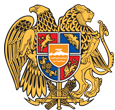 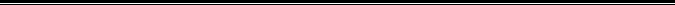 Հայաստանի Հանրապետության Լոռու մարզի Վանաձոր համայնք
Ք. Վանաձոր, Տիգրան Մեծի 22, Ֆաքս 0322 22250, Հեռ. 060 650044, 060 650040 vanadzor.lori@mta.gov.am, info@vanadzor.am